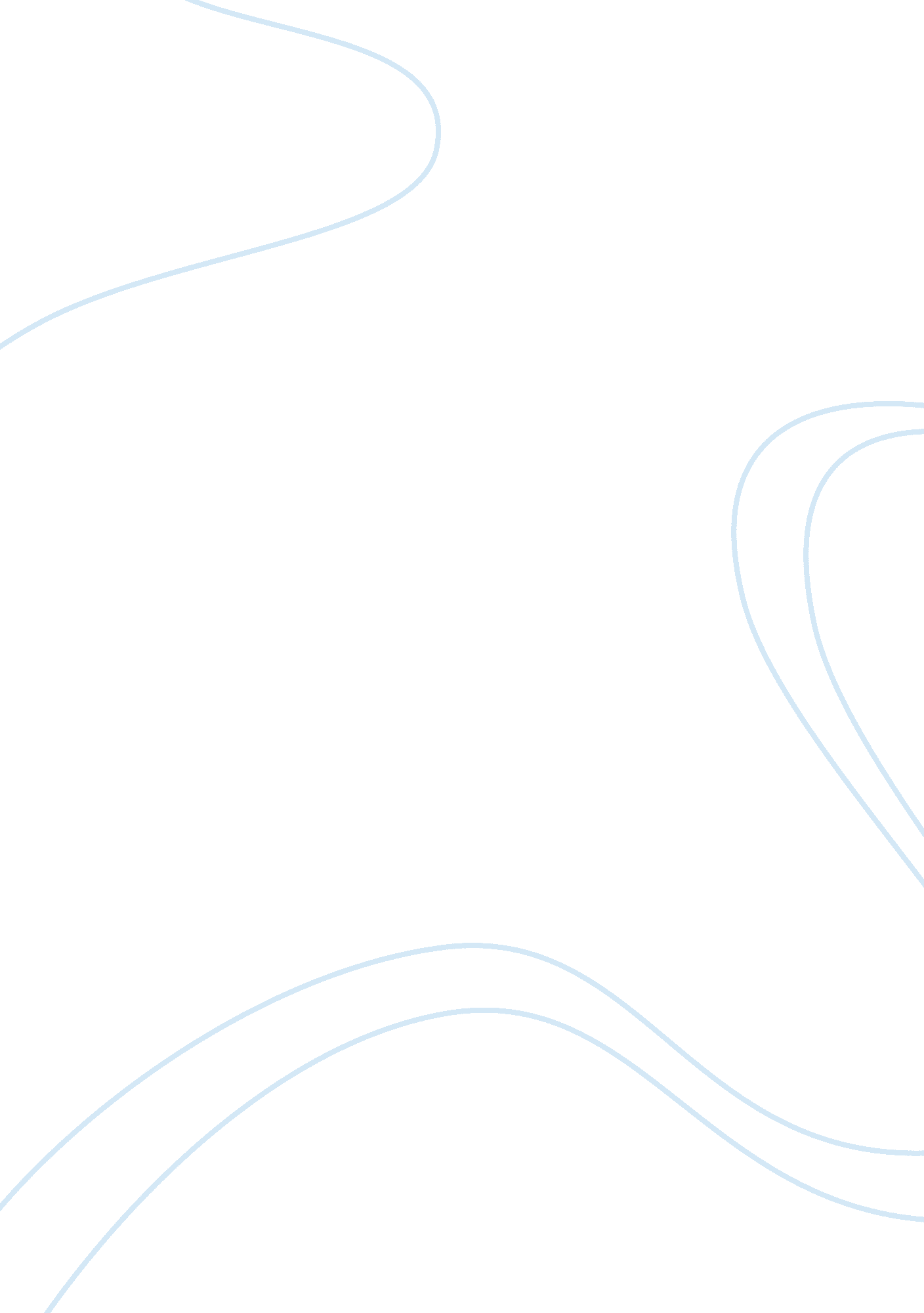 Professor assignment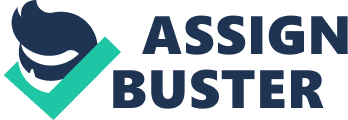 To understand digital photography, you must first understand the origins of photography. You must also have a basic understanding of the industry Jargon. We spend some time on these topics in this first week. You are also going to spend some time getting to know the basics of your camera. It will be a fun and busy week. Pay attention to the details. Tips for Week One Complete your reading first. The textbook is going to help you understand the fundamentals of your camera. The lecture is going to provide you with a foundation of the principles of photography. Both will help you to understand, appreciate, and enjoy the assignments. Don’t be intimidated by the hardware (your camera). It may feel complicated at first, but this will be resolved in a very short time if you work hard and practice. This weeks homework will make sure you get that practice. Don’t be intimidated by the homework. The focus of this week is to have fun and get to know your camera. The compositions you take this week should be creative and you should have as much fun as you can taking the photos. This week, the focus will be on the following: The history of photography The evolution of digital photography The fundamental controls and key Jargon of a camera The types and formats of image files This weeks work relates to the following course outcomes: Identify the tools and techniques associated with digital photography. Apply the technical, mechanical, and creative skills necessary to produce relevant photography for effective visual communications. Organize and manage a photo shoot. Assemble and manage a digital assets collection. Professor By Son’s-Vass chosen careers. Make sure to review your weekly Tasks and Assignments. 